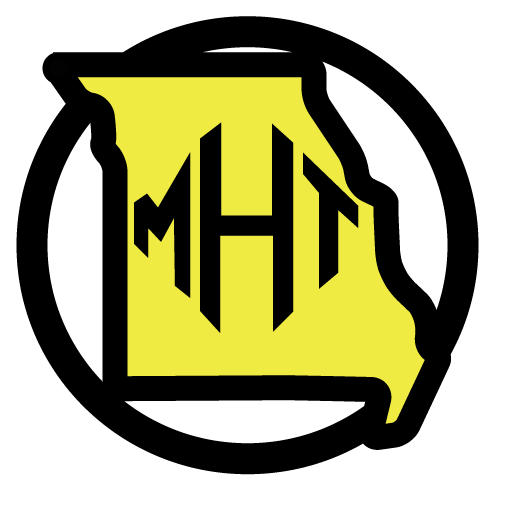 MHT NOMINATION FORMELECTION DATE: June 25, 2022NOMINATIONS ARE OPEN FOR THE FOLLOWING POSITIONS:Please select the position you are nominating the member for and complete his/her information below.* Member in good standing for at least one year and has attended 2 meeting** Member in good standing and has attended 2 meetingsUpon receiving this form, the elections committee will contact the nominee and confirm the acceptance of the nomination.NOMINATIONS MUST BE POST MARKED or EMAILED BY MAY 20, 2022.RETURN NOMINATIONS TO:Yongfu Wang12511 Slater Lane
Overland Park, KS 66213(816) 797-7405
yow@stowers.orgPRESIDENT*VICE-PRESIDENT**SECRETARY**TREASURER**Nominee NameContact InformationEmail/phone number/etc.